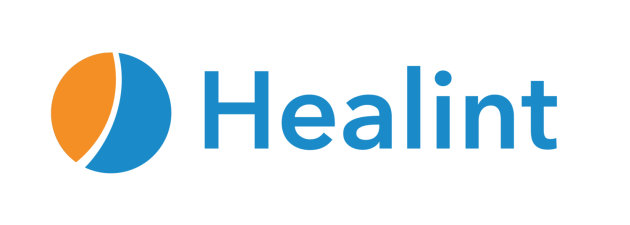 Migraine Buddy Fact SheetMobile App, Alexa Skill	Migraine Buddy, developed by HealintDescription	Migraine Buddy is the world’s largest migraine tracking and research platform developed by patients, neurologists and top data scientists at Healint. Using sensor technologies, deep analytics and machine learning, the Migraine Buddy app allows users to track all aspects of a migraine attack, including triggers, symptoms, medications, and pain intensity. Users can then share their migraine history with their doctor for a more accurate diagnosis and improved outcomes, and to contribute to groundbreaking research with leading scientists.Users	With more than one million registered users worldwide and 100 million migraine days tracked on the platform, Migraine Buddy© is the most popular condition-specific app in the world and a Top 10 medical app in the USA and Europe. Features 	Migraine tracking Users can just tap or tell Alexa to start tracking when they feel a migraine attack is coming - Migraine Buddy will ask for confirmation of details later. This allows Migraine Buddy to generate a fact-based record of the users’ condition to share with their physician, for the best possible treatment. Embedded migraine analyticsMigraine Buddy’s embedded data analytics help users uncover potential triggers and lifestyle factors - such as sleep and weather - that affect their condition. Armed with this information, people can avoid or prepare for triggers to lessen their symptoms or avoid an attack altogether.  Community & support Migraines are complex conditions; Migraine Buddy intelligently matches people with similar challenges to share advice and encouragement. Migraine Buddy invites users to connect through chat rooms where people can communicate directly, allowing them to learn from each other about particular therapies, relief methods and much more. Contribution to migraine researchUsers who would like to help themselves and the other one billion migraine patients around the world can opt-in to share fully anonymised and aggregated statistical information about their condition and treatment outcomes in groundbreaking research with leading scientists.Price	FreeCategory	MedicalCompatibility	Amazon Alexa, iOS and AndroidLanguages	English, Spanish, French, Portuguese, German, Italian, Dutch, Japanese, KoreanDownload/Enable 	Amazon Alexa Skills, App Store; Google PlayVisuals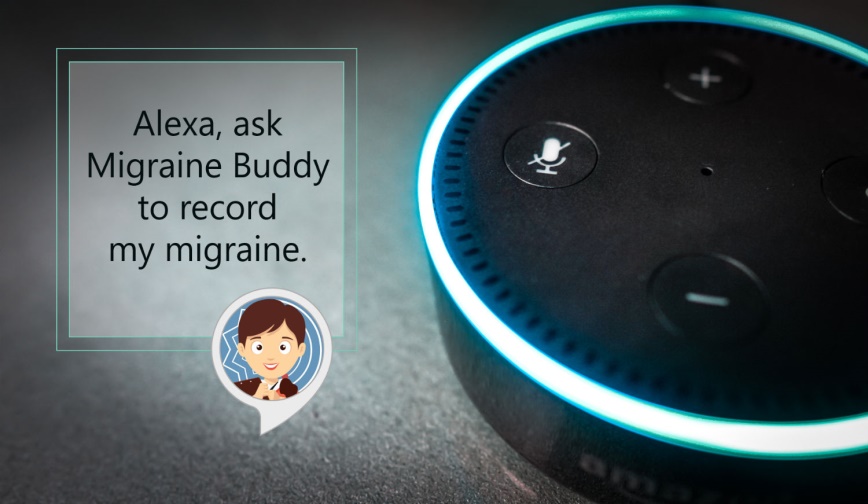 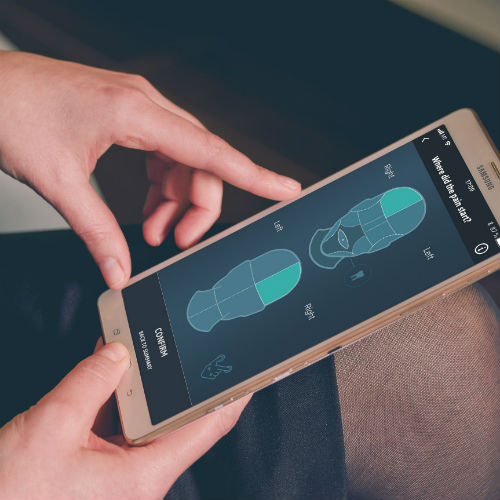 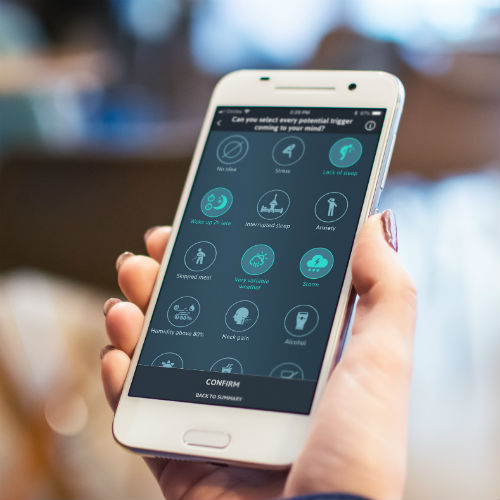 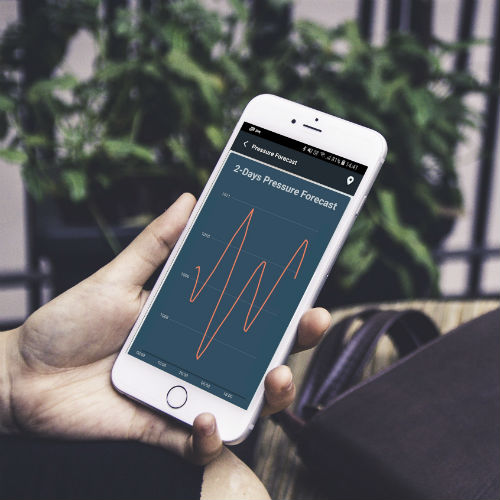 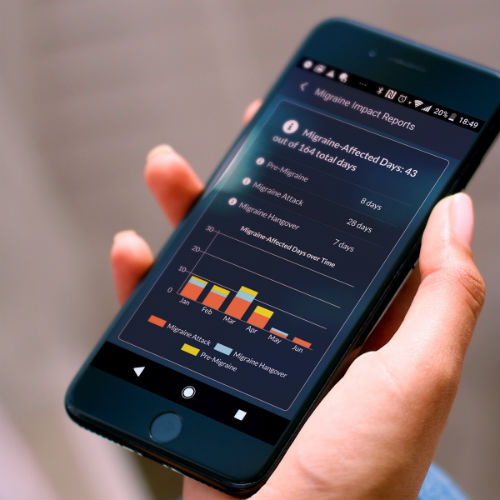 